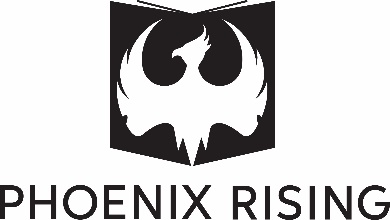 STUDENT SUCCESS PLANStudent’s Name ______________________________	Date   ____________	Phoenix Rising Success PlanGoals Goals Actions I will Take to Achieve this Goal 